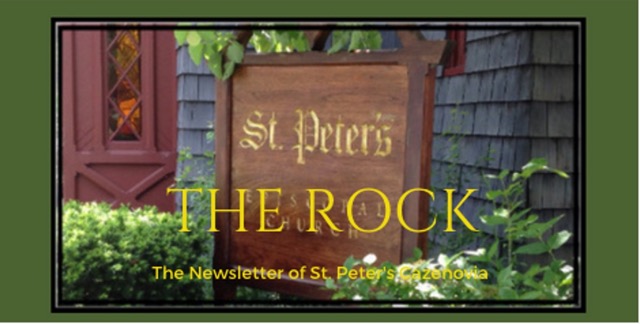 January 2024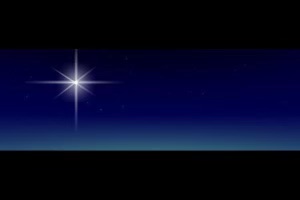 Truth, by which the world is held together, has sprung from the earth, in order to be carried in a woman’s arms.— St. AugustineSt. Peter’s News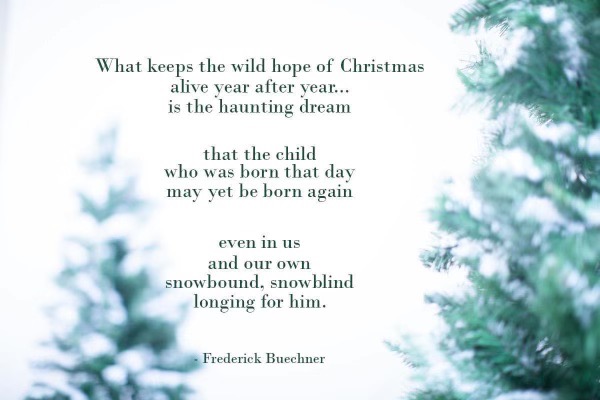 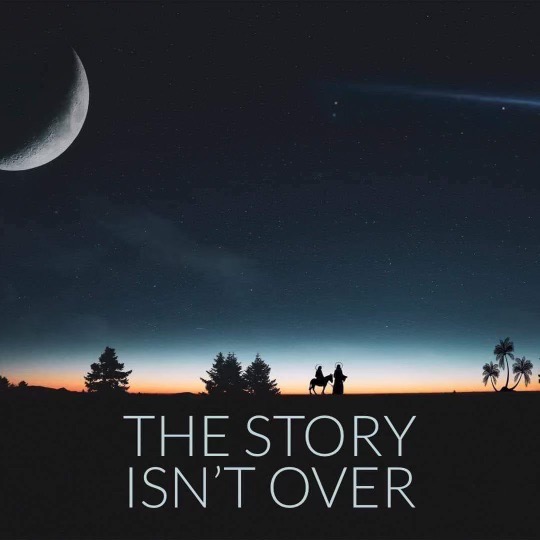 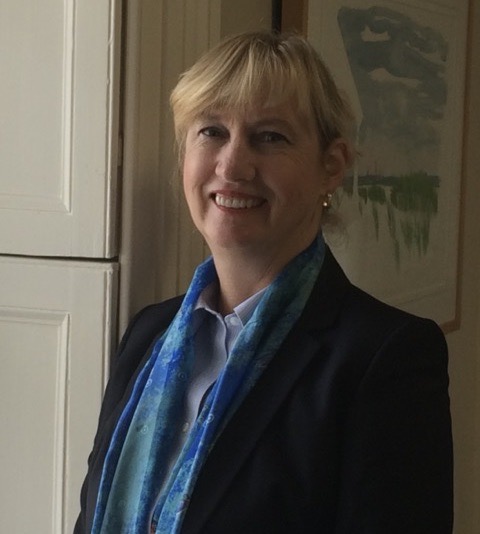 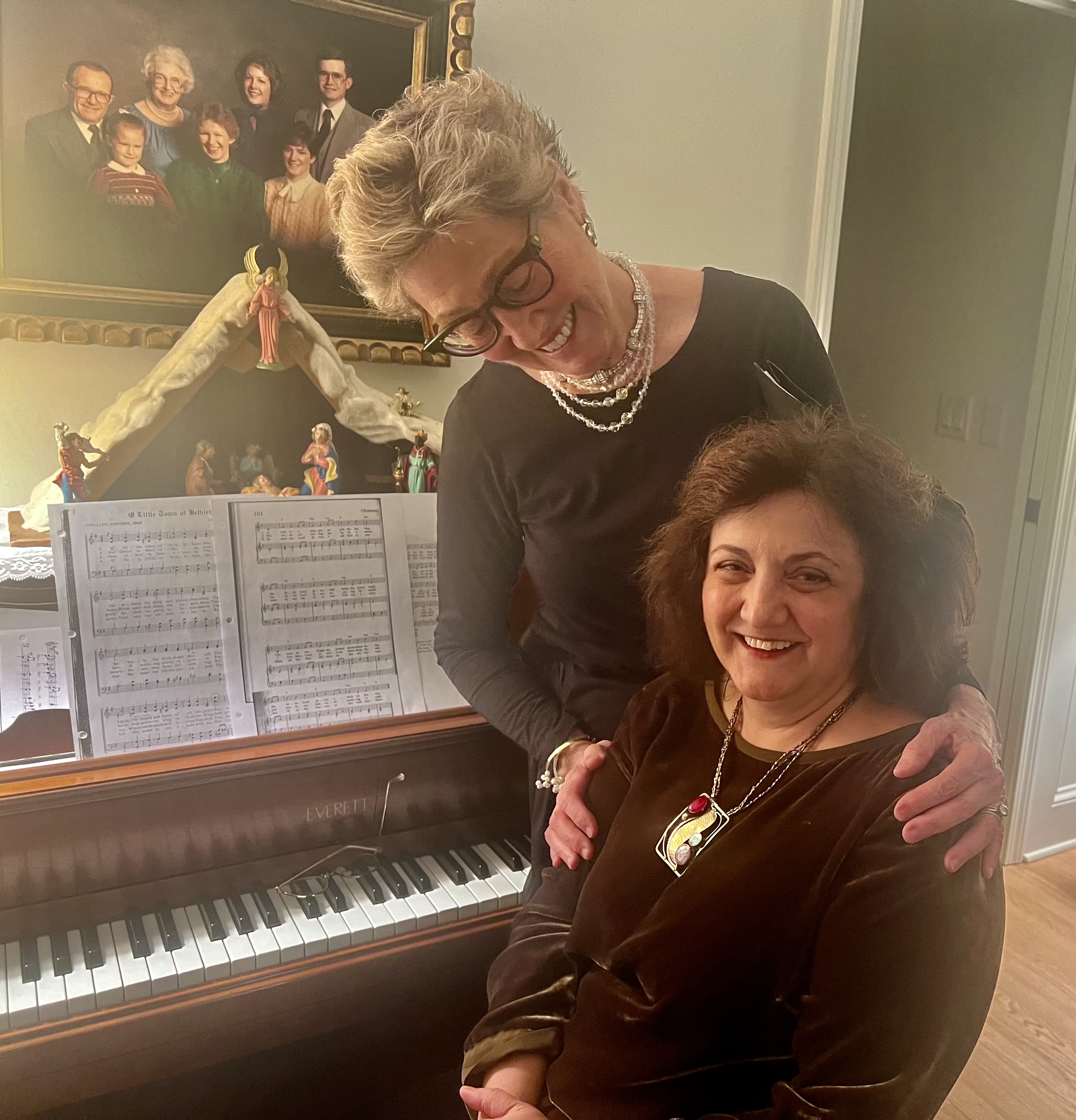 News of St. Peter’s and the Greater Community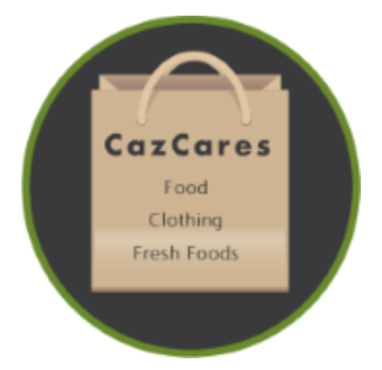 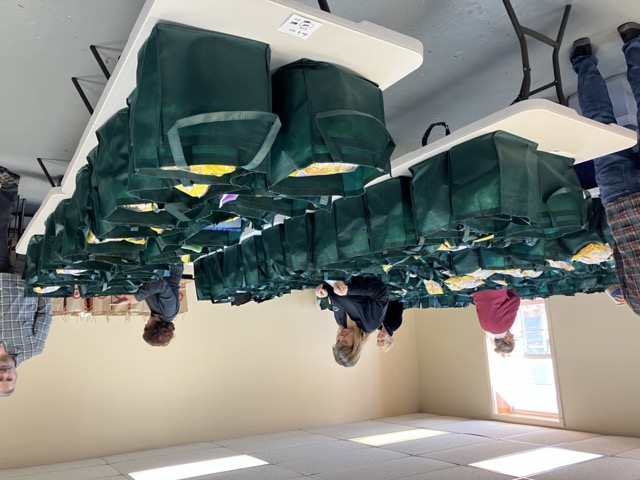 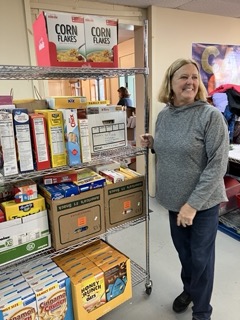 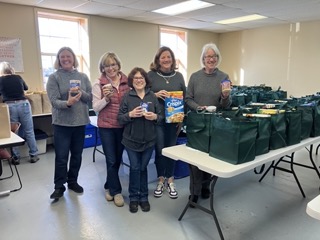 Diocesan News 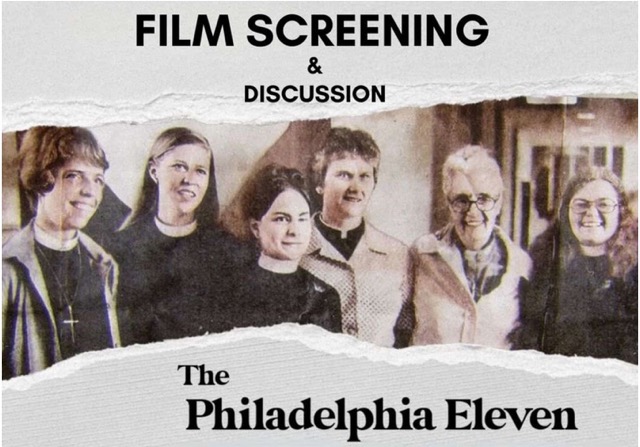 CalendarSs. Peter and John Episcopal Church 169 Genesee St,Auburn, New York 13021Zion Episcopal Church140 W Liberty St
Rome, NY 13440-5718Watertown: Trinity Episcopal Church227 Sherman St
Watertown, NY 13601-3611__________________________________________________________________________________________Copyright © 2023 St. Peter’s Episcopal Church, all rights reservedOur mailing address is:St. Peter’s Episcopal Church10 Mill StreetCazenovia, NY 13035315-655-9063Email us at:parishoffice@stpeterscaz.orgFind us at:www.stpterscaz.org